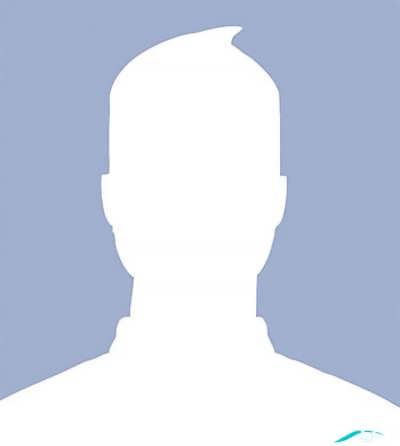 نام و نام خانوادگی را اینجا بنویسیدعنوان شغل موردنظر خود را اینجا بنویسیدپروفایلدر این قسمت خلاصه‌ای از خودتان در ارتباط با کاری که برای آن درخواست داده‌اید بنویسید.اطلاعات تماسشماره تماس:44444444آدرس وب‌سایت یا شبکه اجتماعی:www.instagram.com/someoneآدرس ایمیل:علایقعلاقه اولعلاقه دومعلاقه سومعلاقه چهارمتحصیلاتآخرین مقطع تحصیلی و اسم دانشگاهاز تاریخ [] تا []در این قسمت در مورد جوایز، افتخارات، معدل و خلاصه‌ای از دوران تحصیلتان بنویسید.مقطع تحصیلی و اسم دانشگاهاز تاریخ [] تا []در این قسمت در مورد جوایز، افتخارات، معدل و خلاصه‌ای از دوران تحصیلتان بنویسید.سوابق کارینام شرکت، عنوان شغلی شما در آن شرکتاز تاریخ [] تا []در اینجا در مورد مسئولیت‌ها و دستاوردهایتان بنویسید. کار شما در شرکت مذکور چه نتایجی داشته. مثال بزنید اما خلاصه بنویسید.نام شرکت، عنوان شغلی شما در آن شرکتاز تاریخ [] تا []در اینجا در مورد مسئولیت‌ها و دستاوردهایتان بنویسید. کار شما در شرکت مذکور چه نتایجی داشته. مثال بزنید اما خلاصه بنویسید.مهارت‌ها